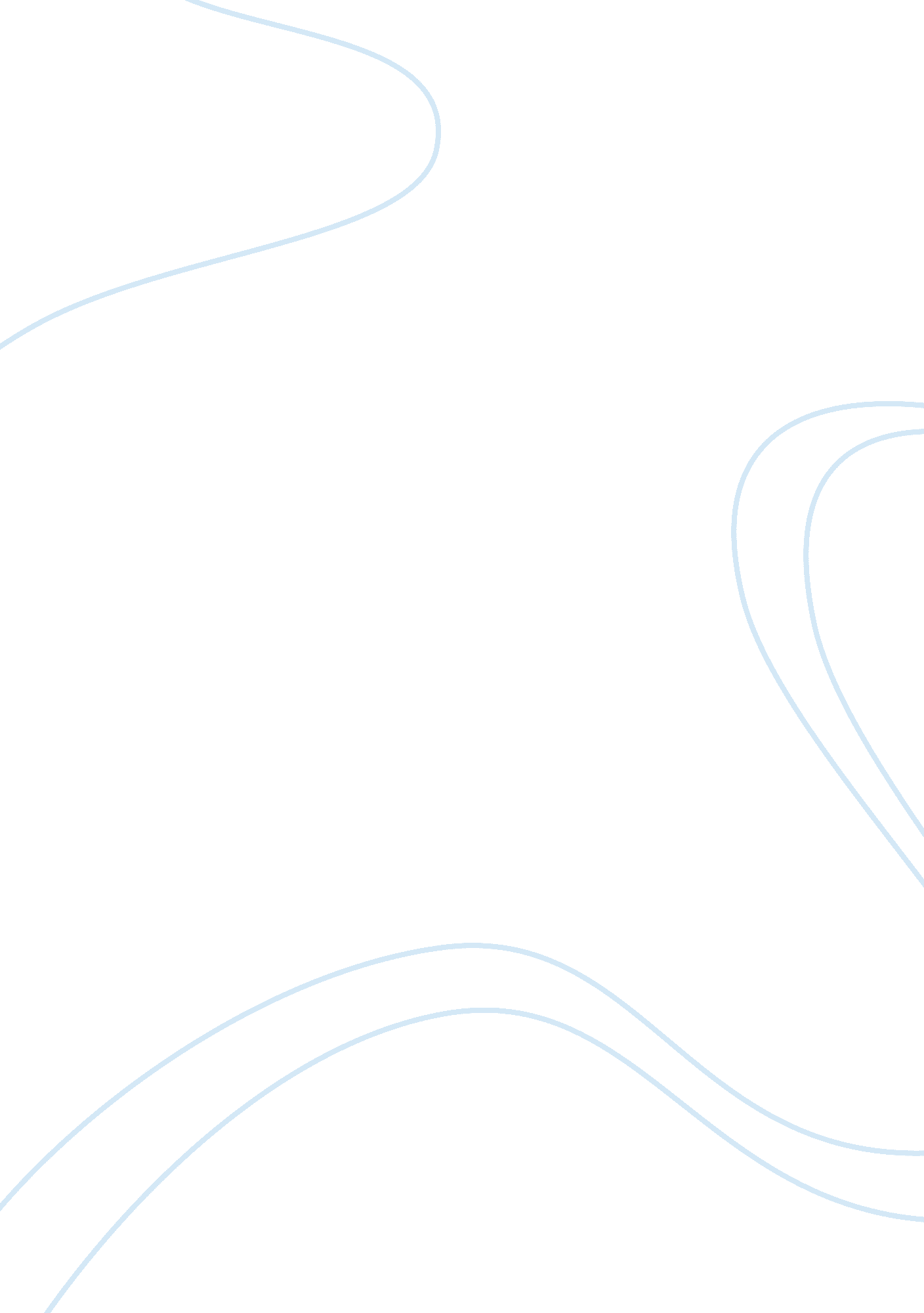 Critical thinking on the philosophy of the term of human developmentTechnology, Development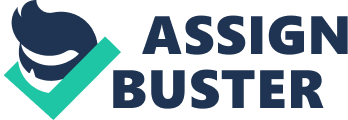 Introduction In the last decade of the last century, human goals value knowledge, as well as the systems of the comprehensive development as grown tremendously. The numerous studies, research and conferences held to determine the concept of human development, depicts growth of human goals. The analysis of components and dimensions, basic needs, social development, and human capital formation, also raises the standard of living and improves the quality of human life. Based on the value of human rights and the established divine religions, that states that human dignity and God made him a successor in his own land to fill it with good and righteousness. We have established the conviction that the main focus in the developmental processes is the human race. 
The term human development confirms that the man is the tool and focus of development. Where, human development means economic growth and assurance of prosperity for the community. However, the process of development and expansion of the options available to the human being is the core of the development process. The concept of human development is composed of a number of facts and circumstances, as well as dynamics. Arguably, human development is a process or processes that occur as a result of the interaction of various factors and multiple inputs. Diversity creates the effects certainty in human life in the context of community and a movement connected to communicate across generations in time and across geographical locations and environmental on the planet. 
Human development requires consideration to the human goal itself, while including his/her wholeness and the fulfillment of his/her needs in human growth, maturity and life preparedness. Man is the engine and the organizer of life in the society. The goal of the development means the development of human society in all its economic, political and the social aspects, as well as the intellectual, scientific and cultural trends in. The concept of human development compound is a constituent of several factors that interacts together in the operations and results to a number of factors that include: The factors of production , fiscal and monetary policy , the elements of the political organization, social integration , sources of power and wealth, standardization of ownership, cultural values, imperatives of religious and economic values, incentives to work and development , identity and awareness of the need for development and renewal tool for progress and development. 
Thus it can be said that there are two dimensions of human development. The first dimension concerns the level of human development at various stages of life. It is the development of human potential, physical, mental, psychological, social, skill and spirituality energies. The second dimension is the human development process that relate to the investment of resources and inputs factors of production. This dimension also considers those factors that generate wealth and production for human capacity development through development of institutional infrastructure that allows people’s participation and utilization of resource. 
Who among us does not want to achieve success and happiness? Of course, each of us has his own dreams and ambitions in the context of spiritual life, family, social, and professional. Human development is the way to progress. It provides confident and deliberate steps towards identifying and achieving somebody’s goals. In order to achieve happiness, one must develop the seven aspects of personality. In order to achieve happiness and success, one must care about the development of each of these aspects in his/her life. To achieve success, stability and happiness, one must also achieve in various aspects such as faith, spiritual physical health, personality, family, social, professionalism and the physical side. 
Time management is one of the affected factors in a good development. Time management, is a way and means by which one has to create some of his/her time in achieving his/her objectives, and create a balance in his/her life between the duties, the desires and the goals. The uses of time are determined by the difference between the successful and the losers in this life. The common feature among all the successful people is their ability to balance between the goals they want to achieve and duties required of them in various cultural settings. Such a balance can only be achieved through proper management of time as well as detailed mission and vision that will compel the need to achieve the planned mission. Arguably, there is no need to regulate the time or self-management without goals, because life goes in all directions, meaning that all that goes comes a round. It also means that making somebody’s life miserable does not achieve anything and that it might come back to you some day. 
References 